FENTON HIGH SCHOOL
BOYS VARSITY BOWLINGFenton High School Boys Varsity Bowling beat Linden High School 28-2Saturday, February 2, 2019
10:45 AM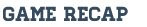 The Tigers swept the Eagles by 300 pins with a Grand Total of 1,799-1,499. Scoring for the Tigers were Freshman Peyton Jackson, Sophomores Jake Durant, Max Guerra and Tate Temrowski, and Senior Nick Hall. The Tigers next Match is Wednesday 6PM @ Grand Blanc Lanes vs Owosso